PRELUDE (let us quiet our hearts before the Lord)CALL TO WORSHIP:L: Welcome to this community of faith.
P: We come seeking hope and courage for the future.
L: Here you will find peace, hope, love and joy.
P: We come weighed down by difficulties in our lives.
L: Here you will find Jesus who will take your burdens on himself.
ALL: Lord, we come to you this day in need of your mercy and love. Amen.OPENING HYMN          “Love Divine, All Loves Excelling”                     UMH 384OPENING PRAYER: Gracious God, we come this day seeking courage and hope for the future. Our world is in such peril. Heal these wounds and quiet the words of war. Help us to be those who bring peace in our families and communities. Banish the darkness of doubt and fear; anoint us with your light and love that we may spread the good news. Amen.PSALTER                                                Psalm 148 1st READING                                   Exodus 12: 1-14L: This is the Word of GodP: For the People of GodJOYS, SHARINGS, CONCERNS, PRAYERS OF THE PEOPLEPRAYER OF CONFESSION: Forgiving and loving God, our hearts are filled today with pain and concern for the future of humankind. Words of anger assail our airways — we cannot escape from the threats being thrown about. In our fear, we cry “Where are you, O Lord?” We wander around in the darkness of the spirit, seeking light and hope. Forgive us when we forget that you are always with us, through times of peace and times of war. Heal our souls. Help us to reach out to others with the assurance of your love and presence, for we ask this in Jesus’ name. Amen.                                                   2ND READING                                    Romans 13: 8-14                                          L: This is the Word of GodP: For the People of GodMUSICAL INTERLUDE                                                               GOSPEL READING                         Matthew 18: 15-20    L: This is the Gospel of the LordP: Praise to You Lord Jesus ChristPRAISE AND WORSHIP”Blessed Be the Name of the Lord” TFWS 2034“He Has Made Me Glad” TFWS 2270“Bless His Holy Namae” TFWS 2015SERMONIC SONG                            “Bind Us Together”                               TFWS 2226 SERMON                                                                                                    Pastor Egan BovellPRAYER OF DISCIPLESHIPTITHES AND OFFERING DOXOLOGYNOTICES & ANNOUNCEMENTSCLOSING HYMN                               “Nothing Between”                                  UMH 373BENEDICTIONOur Mission StatementThe Bloomfield United Methodist Church’s mission is to be an instrument of God’s purpose in the world by coming together as a Christian faith community which is open to all ages and races; promoting spiritual growth and Christian ideals in daily living; providing opportunity for worship; nurturing and caring for one another; educating our children so they will know God; and reaching out to, and welcoming in the community and the world.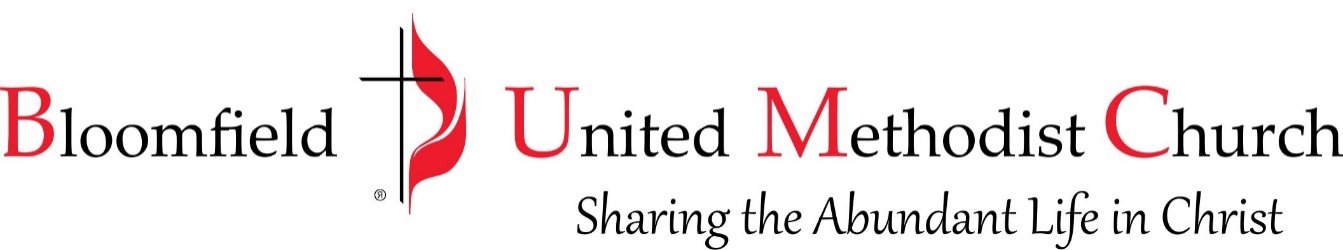 15th Sunday after PentecostSeptember 10, 202311:00am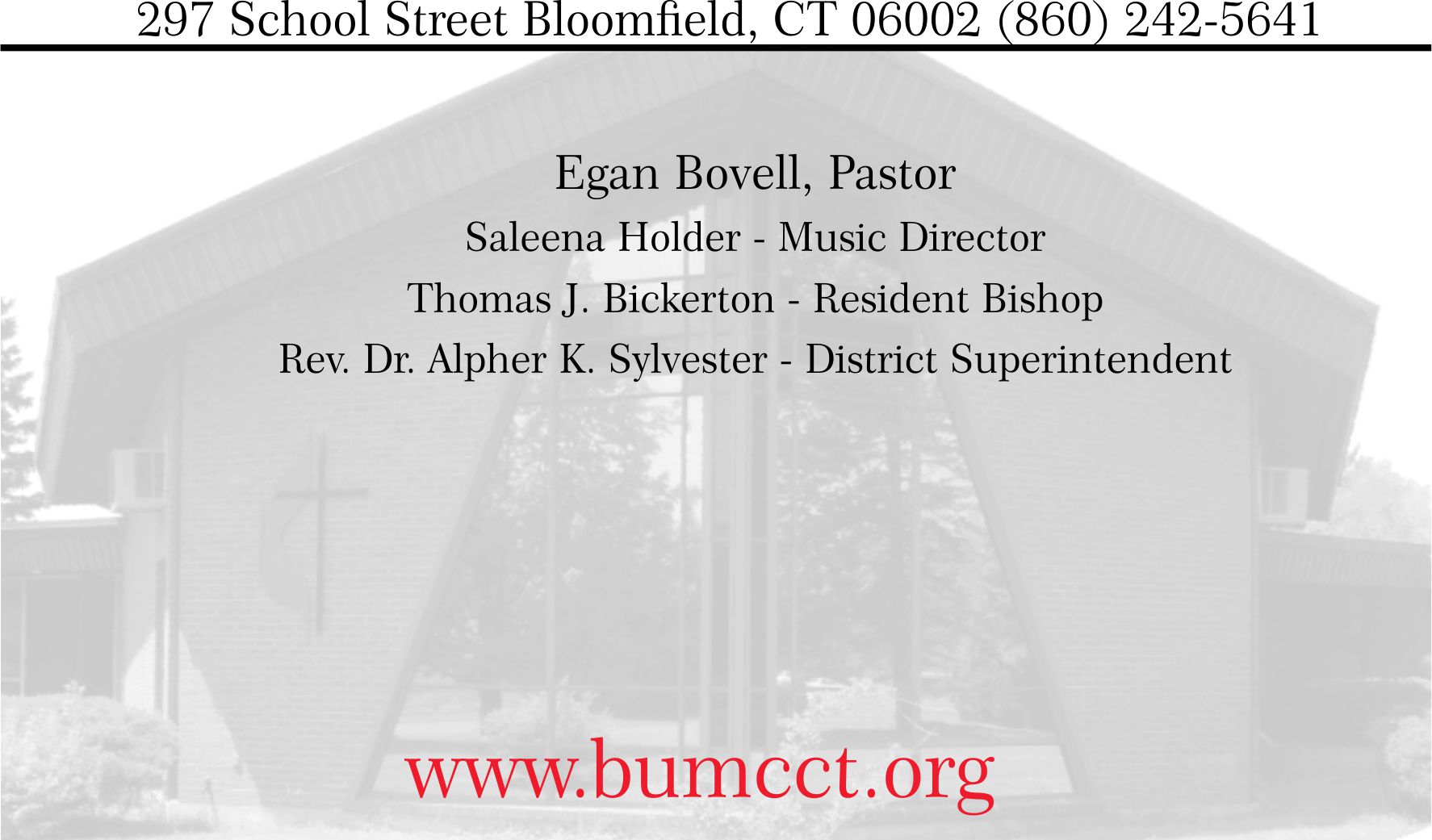 